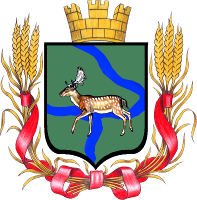 Администрация Еланского городского поселения Еланского муниципального района Волгоградской области 29 июля  2019 года  № 164О внесении изменений  в постановление Главы Еланского городского поселения от «23» июня  2017 г. № 165 «Об утверждении Положения о порядке осуществления муниципального жилищного контроля на территории Еланского городского поселения Еланского муниципального района Волгоградской области»           В соответствии с Федеральным законом от 29.05.2019 года                        № 116-ФЗ «О внесении изменений в Жилищный кодекс Российской Федерации» вносящий изменения в ст. 20 ЖК РФ,   руководствуясь Уставом Еланского городского поселенияпостановляю:1. Внести в Положение о порядке осуществления муниципального жилищного контроля на территории Еланского городского поселения Еланского муниципального района Волгоградской области, утвержденного постановлением Главы Еланского городского поселения от «23» июня 2017 г. № 165, (далее – Положение)  следующие изменения:1)  Пункт 4.7. Положения: дополнить подпунктом 3 следующего содержания: «Основанием для проведения внеплановой проверки, является поступления, в частности посредством  государственной информационной системы жилищно-коммунального хозяйства, орган муниципального жилищного контроля обращений и заявлений граждан, в том числе индивидуальных предпринимателей, юридических лиц, информации от органов государственной власти, органов местного самоуправления, выявление органом муниципального жилищного контроля в системе информации о фактах нарушения требований к порядку осуществления перевода жилого помещения в нежилое помещение в многоквартирном доме. 2. Настоящее постановление вступает в силу после его официального опубликования (обнародования).Глава Еланскогогородского поселения			                          		Н.А. СавинПОСТАНОВЛЕНИЕ